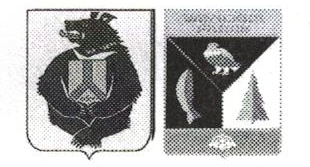 АДМИНИСТРАЦИЯ СЕЛЬСКОГО ПОСЕЛЕНИЯ «СЕЛО БУЛАВА» Ульчского муниципального района  Хабаровского края ПОСТАНОВЛЕНИЕ 14.11.2017   № 105-пас.БулаваО создании патрульных групп, патрульно-маневренных групп на территории сельского поселения «Село Булава» Ульчского муниципального района Хабаровского краяВ целях проведения профилактических мероприятий среди населения по соблюдению правил особого противопожарного режима, достижения высокого уровня готовности и слаженности к оперативному реагированию на природные пожары и организации действий по их тушению на первоначальном этапе и недопущению перехода пожаров на населенные пункты, на основании Протокола заседания Комиссии по предупреждению и ликвидации чрезвычайных ситуаций и обеспечению пожарной безопасности Правительства Хабаровского края от 12.05.2017 № 38, руководствуясь статьёй 11 Федерального закона от 21.12.1994 № 68-ФЗ «О защите населения и территорий от чрезвычайных ситуаций природного и техногенного характера», в соответствии с приказом Сибирского регионального центра МЧС России от 22.11.2016 № 758, Федеральным законом от 06.10.2003 № 131-ФЗ «Об общих принципах организации местного самоуправления в Российской Федерации», руководствуясь Уставом сельского поселения «Село Булава» Ульчского муниципального района Хабаровского края, администрация сельского поселения «Село Булава» ПОСТАНОВЛЯЕТ:1. Создать патрульную группу  в сельском поселении «Село Булава» Ульчского муниципального района Хабаровского края:- патрульная группа № 1 – в селе Булава;1.1 Утвердить состав патрульных групп (приложение №1).2. Создать на территории сельского поселения «Село Булава» Ульчского муниципального района Хабаровского края патрульно-маневренные группы.2.2. Утвердить состав патрульно- маневренных групп (приложение №2).3. Утвердить Общее положение, основные цели и основные задачи групп (приложение №3).         4. Опубликовать настоящее постановление в информационном листке органа местного самоуправления «Село Булава» в «Вестнике местного самоуправления», разместить на официальном сайте администрации сельского поселения         5. Контроль за исполнением данного постановления оставляю за собой.        6. Настоящее постановление вступает в силу после его официального опубликования (обнародования). Глава сельского поселения                                              Н.П.РосугбуПРИЛОЖЕНИЕ № 1к постановлению администрациисельского поселения «Село Булава»от 14.11.2017  № 105-паСоставпатрульных групп сельского поселения «Село Булава»Ульчского муниципального района Хабаровского краяПРИЛОЖЕНИЕ № 2к постановлению администрациисельского поселения «Село Булава»от 14.11.2017  № 105-паСоставпатрульно-маневренных групп сельского поселения «Село Булава»Ульчского муниципального района Хабаровского краяПРИЛОЖЕНИЕ № 3к постановлению администрациисельского поселения «Село Булава»от 14.11.2017  № 105-па1. ОСНОВНЫЕ ПОНЯТИЯПатрульная группа - сводная группа сил и средств Ф и ТП РСЧС муниципального образования, созданная в установленном порядке для выполнения обязанностей в пожароопасный период по патрулированию территории района ответственности, мониторинга обстановки, связанной с природными пожарами, выявлению несанкционированных палов растительности, работы с населением по соблюдению правил пожарной безопасности. Патрульно-маневренная группа - сводная группа сил и средств Ф и ТП РСЧС муниципального образования, созданная в установленном порядке для выполнения обязанностей в пожароопасный период по патрулированию территории района ответственности, мониторинга обстановки, связанной с природными пожарами, выявлению несанкционированных палов растительности и принятию мер по их тушению, работы с населением по соблюдению правил пожарной безопасности. Природный пожар - неконтролируемый процесс горения, стихийно возникающий и распространяющийся в природной среде, подлежащий обязательной регистрации. Природное загорание - неконтролируемый процесс горения, стихийно возникающий и распространяющийся в природной среде, создающий угрозу населенному пункту и не подлежащий обязательной регистрации. Район ответственности - (зона) участок земной поверхности, в границах которых предусмотрено реагирование патрульных и патрульно- маневренных групп. Пожароопасный сезон - часть календарного года в течение которого возможно возникновение природных пожаров.2. ОСНОВЫ ОРГАНИЗАЦИИ ДЕЯТЕЛЬНОСТИ ПАТРУЛЬНЫХ И ПАТРУЛЬНО-МАНЕВРЕННЫХ ГРУПП2.1. Основная цель организации деятельности патрульных и патрульно- маневренных групп является достижение высокого уровня готовности и слаженности к оперативному реагированию на природные загорания и организации действий по их тушению на начальном этапе и недопущению перехода пожаров на населенные пункты, а также в лесной фонд.2.2 Основные задачи организации деятельности патрульных и патрульно-маневренных групп является:1) для патрульных групп:- выявление фактов сжигания населением мусора на территории населенного пункта сельского поселения «Село Булава» Ульчского муниципального района Хабаровского края;- выявление фактов загораний (горения) растительности на территории сельского поселения «Село Булава» Ульчского муниципального района Хабаровского края;- проведение профилактических мероприятий среди населения по соблюдению правил противопожарного режима;- идентификации термических точек, определение площади пожара, направления и скорости распространения огня;- мониторинг обстановки;- взаимодействие с ЕДДС Ульчского муниципального района.2) для патрульно-маневренных групп:- выявление фактов сжигания населением мусора на территории сельского поселения «Село Булава» Ульчского муниципального района Хабаровского края,- выявление фактов загораний (горения) растительности на территории сельского поселения «Село Булава» Ульчского муниципального района Хабаровского края;- проведение профилактических мероприятий среди населения по соблюдению правил противопожарного режима;- принятие мер по локализации и ликвидации выявленных природных загораний; - принятие решения о необходимости привлечения дополнительных сил и средств;- первичное определение возможной причины его возникновения и выявление лиц виновных в совершении правонарушения с дальнейшей передачей информации в надзорные органы;- идентификации термических точек, определение площади пожара, направления и скорости распространения огня;- мониторинг обстановки;- взаимодействие с ЕДДС Ульчского муниципального района.2.3. Порядок создания, состав и оснащение патрульных и патрульно- маневренных групп Создание патрульных и патрульно-маневренных групп организуется в соответствии с нормативными правовыми актами (распоряжениями, постановлениями) администрации сельского поселения «Село Булава» Ульчского муниципального района Хабаровского края на период пожароопасного сезона. Патрульные группы создаются в сельского поселения «Село Булава» Ульчского муниципального района Хабаровского края численностью от 2 до 3 человек из числа специалистов администрации сельского поселения «Село Булава» Ульчского муниципального района Хабаровского края и подведомственных ей структур, старост населенных пунктов, внештатных инспекторов по пожарной безопасности, депутатов Совета депутатов сельского поселения «Село Булава» Ульчского муниципального района Хабаровского края, местного населения (волонтеров). Патрульно-маневренные группы создаются в сельском поселении «Село Булава» Ульчского муниципального района Хабаровского края численностью от 4 до 8 человек из числа специалистов администрации сельского поселения «Село Булава» Ульчского муниципального района Хабаровского края и подведомственных ей структур, старост населенных пунктов, депутатов Совета депутатов сельского поселения «Село Булава» Ульчского муниципального района Хабаровского края, внештатных инспекторов по пожарной безопасности, добровольных пожарных, местного населения (волонтеров).2.4. Оснащение патрульных и патрульно-маневренных групп.Патрульные группы могут быть пешими, либо иметь иные средства для доставки группы. Патрульные группы должны быть оснащены:- средствами связи (сотовые телефоны; радиостанциями и (или) средствами спутниковой связи - по возможности);- запасом ГСМ; - картами местности, навигационными приборами (при их наличии) и компасами. Патрульно-маневренные группы должны быть оснащены: - техникой для доставки групп (автомобили с высокой проходимостью типа УАЗ, ГАЗ-66 и др.), в том числе техникой с запасами огнетушащих веществ (прицепы с емкостями для воды, автоцистерны);- спецодеждой, по типу штормовка и (или) противоэнцефалитные костюмы; - средствами пожаротушения (мотопомпы с рукавами, РЛО, воздуходувки), шанцевыми инструментами (лопаты, топоры), механизированным инструментом (бензопилы);- средствами связи (сотовые телефоны; радиостанциями и (или)средствами спутниковой связи - по возможности);- запасом ГСМ;- картами местности, навигационными приборами (при их наличии) и компасами.Оснащение групп производится администрацией сельского поселения «Село Булава» Ульчского муниципального района Хабаровского края из имеющихся материальных средств для обеспечения пожарной безопасности. При планировании бюджета поселения необходимо планировать расходы по приобретению необходимого оборудования и имущества, для выполнения задач и функций групп, а также (при необходимости) для заключения договоров с организациями и учреждениями (частными лицами) по использованию оборудования и имущества данных организаций и учреждений для патрулирования территорий, доставки участников групп к местам загораний и тушения очагов природных пожаров.2.5. Порядок организации обучения и страхования.Порядок организации обучения. Обучение лиц, не имеющих соответствующей подготовки, входящих в состав групп, проводится по программе «Профессиональная подготовка пожарных, добровольных пожарных дружин» в объеме 16 часов. Ответственные за организацию обучения - представители органов исполнительной власти, органов местного самоуправления, ведомства, в компетенцию которых входят вопросы защиты населения от ЧС и происшествий (Управления (центры) по делам ГО, ЧС и иными полномочиями пожарной безопасности субъекта Российской Федерации, муниципального образования, главные управления МЧС России по субъекту, Управления (Агентства) лесного хозяйства), а также организации, имеющие лицензии на проведение данных видов работ (представления услуг) при заключении соответствующих договоров с ОИВ (ОМСУ). Порядок страхования. Участники групп должны быть застрахованы от вреда здоровью, клещевого энцефалита. Страхование от вреда здоровью участников групп осуществляется за счет средств субъектов путем включения в реестр добровольной пожарной охраны субъектов, либо бюджета организаций, в чьих штатах они числятся, либо органов местного самоуправления.2.6. Планирование работы и порядок реагирования патрульных и патрульно-маневренных групп для организации патрулирования территории сельского поселения «Село Булава» Ульчского муниципального района Хабаровского края разрабатываются специальные маршруты и время, исходя из прогноза, оперативной обстановки, количества действующих на территории муниципального образования термических точек, поступающей информации. Реагирование патрульно-маневренных групп осуществляется по решению главы сельского поселения «Село Булава» Ульчского муниципального района Хабаровского края, председателя КЧС и ОПБ сельского поселения «Село Булава» Ульчского муниципального района Хабаровского края, ЕДДС Ульчского муниципального района при получении информации о загорании, угрозе населенному пункту посредством передачи распоряжения непосредственно руководителю группы. Оповещение членов групп проводит руководитель группы. Время сбора и реагирования (в рабочее и в не рабочее время) не должно превышать 1 час 30 минут, при этом необходимое оборудование для пожаротушения должно находиться в закрепленном автомобиле. По прибытию на место загорания, руководители патрульно-маневренных групп определяют оперативную обстановку, пути распространения загорания и возможные последствия, способы и методы действий, направленных на локализацию и ликвидацию загораний, докладывают об обстановке главе сельского поселения «Село Булава» Ульчского муниципального района Хабаровского края, диспетчеру ЕДДС Ульчского муниципального района.2.7. Организационное и методическое руководство деятельностью патрульных и патрульно-маневренных групп. Порядок взаимодействия Общее руководство и контроль за деятельностью групп возлагается на главу сельского поселения «Село Булава» Ульчского муниципального района Хабаровского края, председателя КЧС и ОПБ сельского поселения «Село Булава» Ульчского муниципального района Хабаровского края. Управление и координация действий администрации сельского поселения «Село Булава» Ульчского муниципального района Хабаровского края по вопросам обеспечения пожарной безопасности населения и территории поселения в период пожароопасного сезона осуществляется председателем КЧС и ОПБ Ульчского муниципального района, Главным управлением МЧС России по Хабаровскому краю. Для непосредственного оперативного руководства группами, их организационного и методического обеспечения назначаются руководители групп.Руководитель группы:- осуществляет сбор группы, при ухудшении обстановки, определяет место и время сбора;- определяет оснащение группы, в зависимости от выполняемых задач;- определяет маршруты выдвижения в районы проведения работ, ставит задачи членам группы;- оценивает оперативную обстановку, принимает соответствующие решения, в рамках возложенных полномочий;- организует информационный обмен с главой сельского поселения «Село Булава» Ульчского муниципального района Хабаровского края, председателем КЧС и ОПБ Ульчского муниципального района, ЕДДС Ульчского муниципального района;- организует исправность техники и оборудования, закрепленного за группой;- инструктирует членов группы по соблюдению охраны труда и безопасным приемам проведения работы; Учет применения групп ведется в суточном режиме дежурными сменами ЕДДС Ульчского муниципального района.III. ОСНОВНЫЕ ПОЛНОМОЧИЯ И ФУНКЦИИ АДМИНИСТРАЦИИ СЕЛЬСКОГО ПОСЕЛЕНИЯ «СЕЛО БУЛАВА» ПРИ ОРГАНИЗАЦИИ ДЕЯТЕЛЬНОСТИ ПАТРУЛЬНЫХ И ПАТРУЛЬНО-МАНЕВРЕННЫХ ГРУППАдминистрация сельского поселения «Село Булава» Ульчского муниципального района Хабаровского края осуществляет следующие функции:- разрабатывает и издаёт нормативные правовые акты распорядительного характера по вопросам организации безопасности населения и территорий в период прохождения пожароопасного сезона и организуют их исполнение;- определяет цели и задачи патрульных и патрульно-маневренных групп, планирует их деятельность;- обеспечивает сбор, систематизацию и анализ информации о пожарной обстановке на территории сельского поселения «Село Булава» Ульчского муниципального района Хабаровского края, планирует и устанавливают порядок применения групп;- обеспечивает в деятельности групп комплексное использование имеющихся сил и средств, а также организаций, путем заключения договоров, их взаимодействие с оперативными службами Ф и ТП РСЧС;- обеспечивает информационный обмен по оперативной обстановке, связанной с природными пожарами;- исполняет бюджет в части расходов на пожарную безопасность, в том числе на содержание и обеспечение деятельности групп;- формирует сводные реестры групп для учета и применения их по назначению;- осуществляет оперативное управление сформированными группами.НаименованиеСостав группыПатрульная группа № 1с. БулаваРосугбу Надежда Петровна – старший группыПатрульная группа № 1с. БулаваНоврузова Елена АндреевнаПатрульная группа № 1с. БулаваХимич Виктор АнатольевичНаименованиеСостав группыПатрульно-маневренная группа с. БулаваРосугбу Надежда Петровна – начальник группы, Глава сельского поселения «Село Булава» Ульчского муниципального района Хабаровского краяПатрульно-маневренная группа с. БулаваКарасев Сергей Эдуардович,-- член подразделения добровольной пожарной охраны сельского поселения «Село Булава»Патрульно-маневренная группа с. БулаваПолисаев Вячеслав Сергеевич – член подразделения добровольной пожарной охраны сельского поселения «Село Булава»Патрульно-маневренная группа с. БулаваЖихарев Валентин Геннадьевич- член подразделения добровольной пожарной охраны сельского поселения «Село Булава»Патрульно-маневренная группа с. БулаваВишневский Владислав Владимирович - член подразделения добровольной пожарной охраны сельского поселения «Село Булава»Патрульно-маневренная группа с. БулаваПешков Сергей Васильевич - член подразделения добровольной пожарной охраны сельского поселения «Село Булава»Патрульно-маневренная группа с. БулаваМаслов Вадим Анатольевич - член подразделения добровольной пожарной охраны сельского поселения «Село Булава»Патрульно-маневренная группа с. БулаваЖарков Александр Михайлович - член подразделения добровольной пожарной охраны сельского поселения «Село Булава»